14 мая 2021 года старшим  инспектором контрольно-счетного отдела дано заключение на постановление администрации муниципального образования «Пазяльское» «Об утверждении отчета об исполнении бюджета муниципального образования «Пазяльское» за 1 квартал 2021 года».Заключение  на  постановление администрации муниципального образования «Пазяльское» от 12.04.2021г. № 10-р «Об утверждении отчета об исполнении  бюджета муниципального образования «Пазяльское» за 1 квартал 2021 года»  проведено  в соответствии с  Бюджетным кодексом Российской Федерации, положениями Федерального закона от 07.02.2011г.  № 6-ФЗ «Об общих принципах организации и деятельности контрольно-счетных органов субъектов Российской Федерации и муниципальных образований» (в ред. изменений),  Федерального закона от 6 октября 2003г. № 131-ФЗ «Об общих принципах организации местного самоуправления в Российской Федерации» (в ред. изменений, Положением «О бюджетном процессе в муниципальном образовании «Пазяльское», утвержденным решением Совета депутатов муниципального образования «Пазяльское» от 19.06.2008г. № 3.5, в ред. изменений, Уставом муниципального образования «Пазяльское», Соглашением, заключенным между Советом депутатов муниципального образования «Пазяльское» и Советом депутатов муниципального образования «Можгинский район», о передаче контрольно-счётному отделу муниципального образования «Можгинский район»  (далее – контрольно-счетный отдел) полномочий контрольно-счётного органа муниципального образования «Пазяльское» по осуществлению внешнего муниципального финансового контроля, утвержденного решением сельского Совета депутатов от 24.12.2020г. № 33.2,  Положением  о контрольно - счетном отделе, утвержденным решением районного Совета депутатов  от 24.11.2011г.  № 37.6 (в ред. изменений), п. 2.4 плана работы контрольно-счётного отдела на 2021 год, утвержденного решением районного Совета депутатов от 23.12.2020г. № 38.13, Стандарта внешнего муниципального финансового контроля «Проведение экспертно-аналитического мероприятия», утвержденного председателем контрольно-счетного отдела.Целью  экспертно - аналитического мероприятия является:  реализация закрепленных за контрольно-счетным отделом полномочий, регулярное информирование сельского Совета депутатов и главы муниципального образования сельского поселения «Пазяльское» (далее – сельское поселение) о ходе исполнения бюджета муниципального образования «Пазяльское» (далее – бюджет сельского поселения).Бюджет сельского поселения за 1 квартал 2021 года исполнялся в соответствии с требованиями и нормами действующего бюджетного законодательства и  муниципальными правовыми актами.Согласно данных Отчета ф. 0503117 об исполнении бюджета сельского поселения  доходы при плане в сумме 2 496,5 тыс. руб. исполнены в сумме 635,8 тыс. руб., что составляет   25,5% плановых бюджетных назначений, в том числе  собственные  доходы исполнены в сумме 43,6 тыс. руб. Удельный вес собственных доходов в общем объеме доходов бюджета сельского поселения составляет 6,9%. В структуре собственных  доходов 25% уровень исполнения плановых бюджетных назначений не достигнут ни по одному доходному источнику, процент исполнения составляет от 2,5 до 24,8%. Согласно плана поступлений налоговых и неналоговых доходов на 2020 год, согласованного с Минфином УР, план поступления собственных доходов в бюджет сельского поселения на 1 квартал  отчетного года согласован в сумме 39,0 тыс. руб., т.е. собственные доходы за 1 квартал перевыполнены на 14,6 тыс. руб. или 11,8%.  Удельный вес  безвозмездных поступлений в общем объеме доходов составил  93,1%.Налоговая недоимка по налогам, сборам и иным обязательным платежам по данным Межрайонной ИФНС России  № 7 по УР  по состоянию на 01.04.2021г. в сравнении с аналогичным периодом прошлого года (на 01.04.2020г. составляла 69,1 тыс. руб.) уменьшилась на 9,4 тыс. руб. и   составила 59,7 тыс. руб.За 1 квартал 2021г. расходы  при плане в сумме 2 496,5 тыс. руб. фактически составили в сумме 506,8 тыс. руб., или 20,3% плановых  бюджетных ассигнований. В структуре расходов бюджета  по двум разделам сложился высокий процент исполнения расходов: по разделу «Культура и кинематография» - 100%  плановых бюджетных ассигнований, по разделу «Национальная экономика» - 32,5% плановых бюджетных ассигнований. По остальным  разделам  процент исполнения расходов составил от 0,6% («Национальная безопасность и правоохранительная деятельность») до 20% («Национальная оборона»), т.е. 25% уровень исполнения плановых и уточненных бюджетных ассигнований не достигнут. По разделу «Физическая культура и спорт» расходы в отчетном периоде не осуществлялись. За 1 квартал 2021 года в сравнении с аналогичным периодом прошлого года,  по одному  расходному источнику из семи наблюдается уменьшение расходов; по четырем – увеличение расходов, по одному источнику  расход на уровне прошлого года, по одному  источнику расходы не осуществлялись.Бюджет муниципального образования «Пазяльское» за 1 квартал 2021г. исполнен с профицитом  в  сумме 129,0 тыс. руб., что соответствует Отчету ф. 0503117. Замечания финансово-экономического характера отсутствуют.Контрольно-счетным отделом   предложен ряд мероприятий  в целях обеспечения полноты учета налогоплательщиков и увеличения доходной базы  сельского поселения.Представление по результатам экспертно-аналитического мероприятия не направлялось.исп. старший инспектор  контрольно-счетного отдела  Е.В. Трефилова     15.05.2021г.КОНТРОЛЬНО-СЧЕТНЫЙ ОТДЕЛ
МУНИЦИПАЛЬНОГО ОБРАЗОВАНИЯ «МОЖГИНСКИЙ РАЙОН»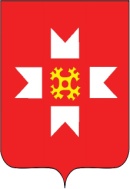 «МОЖГА  ЁРОС» МУНИЦИПАЛ  КЫЛДЫТЭЛЭН ЭСКЕРОНЪЯ НО ЛЫДЪЯНЪЯ  ЁЗЭТЭЗ